Тел./846/207-35-54, 207-01-78;  http://dar63.ru; volga.konfeta@gmail.com1. Новогодний подарок «НОВИНКА - 400 ». Вес: 425 гр. Цена 239 руб.Состав: Джаззи – 2 шт., Дивная Даренка – 1 шт., Евгеша – 1 шт., Красивая Я – 2 шт., Красная долина – 1 шт., Лимонный блюз – 1 шт., Лесной пир – 1 шт., Матвейка – 1 шт., Маша и медведь – 1 шт., Молочная – 2 шт., На позитиве – 1 шт., Нильс – 2 шт., Озера милк -  1 шт.,  Перелетная птица – 1 шт., Птичьи трели – 1 шт., Самарский трюфель – 1 шт., Сердечко – 1 шт., Сливочный замок – 2 шт., Солнечный бархан – 1 шт., Шантарель – 2 шт., Элль – 2 шт., Ярче – 1 шт., Lusso - 2 шт. (количество конфет 31 шт.)2. Новогодний подарок «НОВИНКА - 600». Вес: 630 гр. Цена 355 р. Состав: Волжский утес – 1 шт., Грильяжные палочки – 1 шт., Джаззи – 2 шт., Джехруст – 1 шт., Дивная Даренка – 1 шт., Евгеша – 2 шт., Импульс – 1 шт., Красивая Я – 2 шт., Красная долина – 1 шт., Лимонный блюз – 1 шт., Лесной пир – 1 шт., Матвейка – 1 шт., Маша и медведь – 1 шт., Молочная – 2 шт., На позитиве – 1 шт., Нильс – 2 шт., Озера милк -  1 шт.,  Перелетная птица – 1 шт., Птичьи трели – 1 шт., Река молока – 2 шт., Самарский трюфель – 1 шт., Сердечко – 1 шт., Сливочный замок – 2 шт., Солнечный бархан – 1 шт., Супер – 1 шт., Фон-Барон – 1 шт., Шантарель – 2 шт., Элль – 2 шт., Ярче – 1 шт., Krendi- 2 шт., Lusso - 2 шт.,  Sla Sti – 1 шт. Juicy– 2 шт. (количество конфет 45 шт.)3. Новогодний подарок «НОВИНКА - 800». Вес: 815 гр. Цена  485 руб.Состав: Белая черемуха – 2 шт., Волжский утес – 1 шт., Грильяжные палочки – 1 шт., Джаззи – 2 шт., Джехруст – 1 шт., Дивная Даренка – 1 шт., Евгеша – 2 шт., Импульс – 1 шт., Красивая Я – 2 шт., Красная долина – 1 шт., Лимонный блюз – 2 шт., Лесной пир – 1 шт., Матвейка – 1 шт., Маша и медведь – 1 шт., Мексикана – 1 шт., Молочная – 2 шт., На позитиве – 1 шт., Нильс – 2 шт., Озера милк -  2 шт.,  Перелетная птица – 2 шт., Птичьи трели – 1 шт., Река молока – 2 шт., Родео – 2 шт., Самара-городок – 1 шт., Самарский трюфель – 1 шт., Сердечко – 1 шт., Сливочный замок – 2 шт., Солнечный бархан – 1 шт., Супер – 1 шт.,  Фон-Барон – 1 шт., Харитоша – 2 шт., Шантарель – 2 шт., Шкатулка сказок – 1 шт., Элль – 2 шт., Ярче – 1 шт., Krendi- 2 шт., Lusso - 2 шт.,  Sla Sti – 1 шт.. Jet”s – 1 шт., Juicy– 2 шт. (количество конфет 59 шт.)Тел./846/207-35-54, 207-01-78;  http://dar63.ru; volga.konfeta@gmail.com4. Новогодний подарок «НОВИНКА - 1000». Вес: 1020 гр. Цена 600 руб.Состав: Белая черемуха – 2 шт., Волжский утес – 1 шт., Грильяжные палочки – 1 шт., Джаззи – 2 шт., Джехруст – 1 шт., Дивная Даренка – 1 шт., Евгеша – 2 шт., Желе о фреш – 1 шт., Импульс – 1 шт., Козинак – 1 шт.,  Красивая Я – 2 шт., Красная долина – 1 шт., Лимонный блюз – 2 шт., Лесной пир – 1 шт., Матвейка – 1 шт., Маша и медведь – 1 шт., Мексикана – 1 шт., Молочная – 2 шт., На позитиве – 1 шт., Нильс – 2 шт., Озера милк -  2 шт.,  Перелетная птица – 2 шт., Птичьи трели – 1 шт., Река молока – 2 шт., Родео – 2 шт., Самара-городок – 1 шт., Самарский трюфель – 1 шт., Сердечко – 1 шт., Сливочный замок – 2 шт., Солнечный бархан – 1 шт., Супер – 1 шт., Фон-Барон – 2 шт., Харитоша – 2 шт., Шантарель – 2 шт., Шкатулка сказок – 1 шт., Элль – 2 шт., Ярче – 1 шт., BabyFox – 2 шт., Dafri  - 2 шт., Krendi- 2 шт., Lusso - 2 шт.,  Sla Sti – 1 шт.. Jet”s – 1 шт., Juicy– 2 шт., зефир Маша и Медведь – 1 шт., шоколадный батончик Спринт – 1 шт. (количество конфет 68 шт.)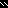 